THAILAND – Chiang Mai – One Day Agriculture and Coffee Experience at a Black Lahu Village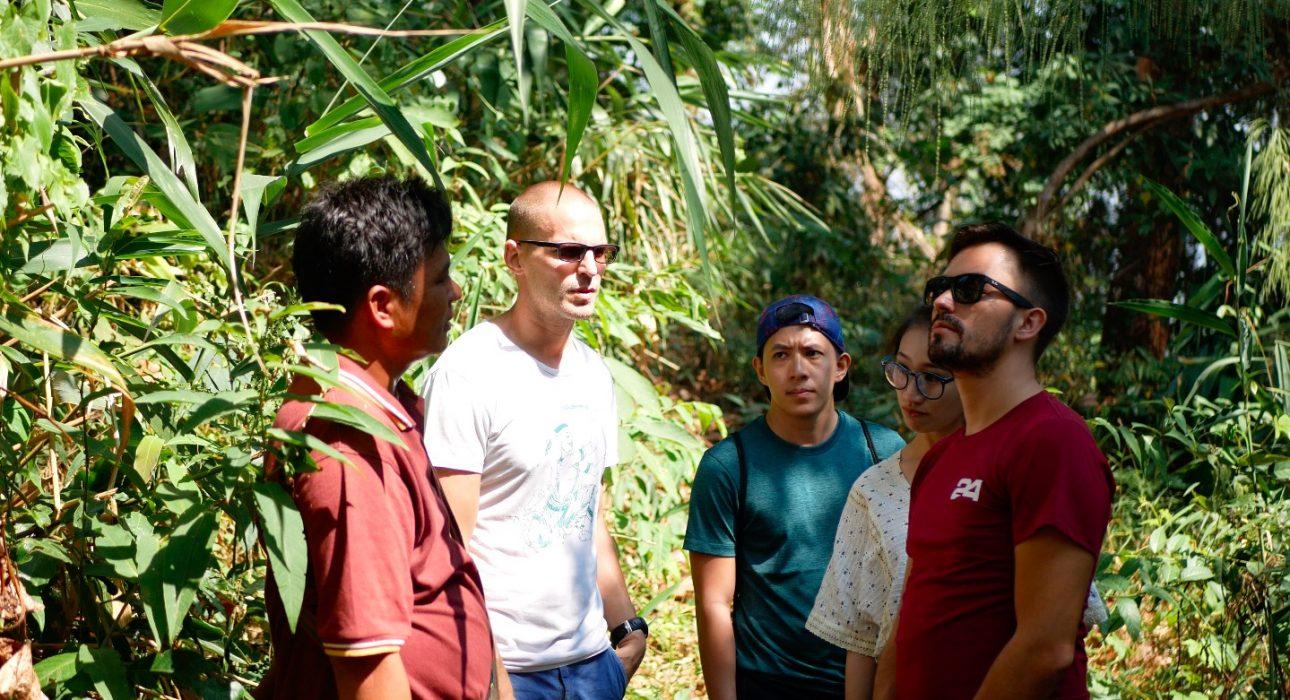 Over ViewThemeArt & Culture, Classic, SustainableCountry - CityThailand - Chiang MaiMarket segmentThematic LeisurePrice Level$$$$Max pax9SeasonalityAll year round (except a period around Chinese New Year)Arrival cityChiang MaiDeparture cityChiang Mai DescriptionThe mountains of Northern Thailand are home to various hill tribe minorities, many of whom face difficulties preserving their culture and identity in an ever-evolving world. This trip entails traveling to a Lahu Sheleh village and a nearby coffee farm, rarely visited by tourists. This is the perfect activity for an authentic experience in a hill tribe village, while at the same time promoting sustainability and preserving the environment dedicated to organic agriculture. The visits is as interactive as possible without disturbing the regular village and farm life. Lunch is served at a local house and consists of various vegetarian dishes.Selling pointsTo enjoy a day away from the hustle and bustle of the cityTo get inside tips from a local To lend a hand on the farm by roasting coffee beansTo visit Lahu Sheleh community to chat about their historyGet to take home organic coffee as a souvenirSustainabilityLevel Of The ExcursionMedium – This activity offers tangible positive contributions to the local community, culture and/or environmentThe Impact Of This ExcursionSocial/cultural ImpactCultural Conservation, Homestays, Involving minoritiesEnvironment ImpactWaste/plastic packagingEconomic ImpactLocal individual benefits, Community benefitsAdditional InformationPositive impactsThe activity takes place is centered around an organic coffee farm which takes active measures to reduce waste and preserve the environment. It also involves exploring an ethnic village which is done by a member of the community, bringing income to the community while also giving incentive to preserve traditions.Negative impactsNo negativeSensitive characterThe activity involves ethnic minorities who are vulnerable to exploitation and whose culture is at risk of disappearing. The activity is always organized with a local member of the community to make sure the community benefits from the activity and cultural traditions are respected.Time And TransportationPhotos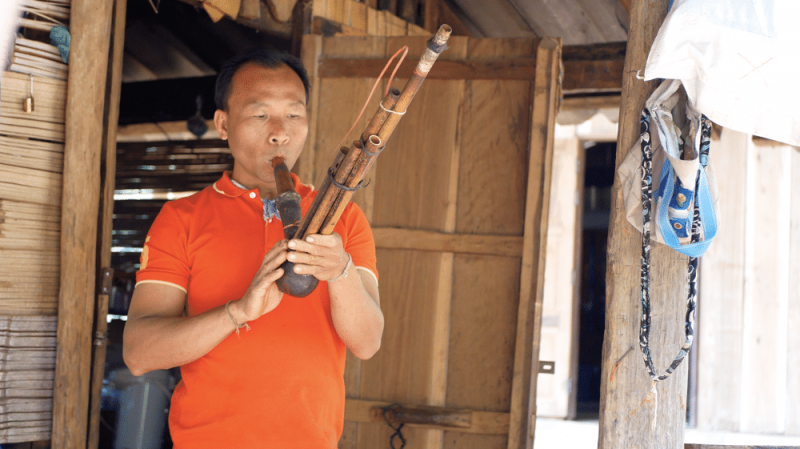 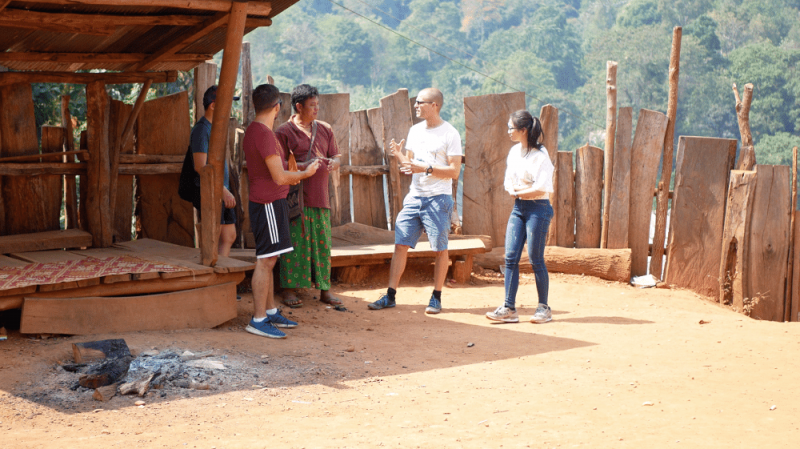 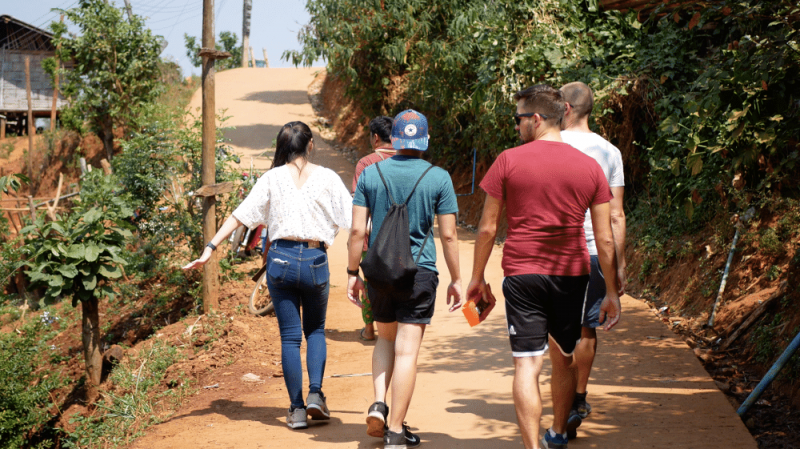 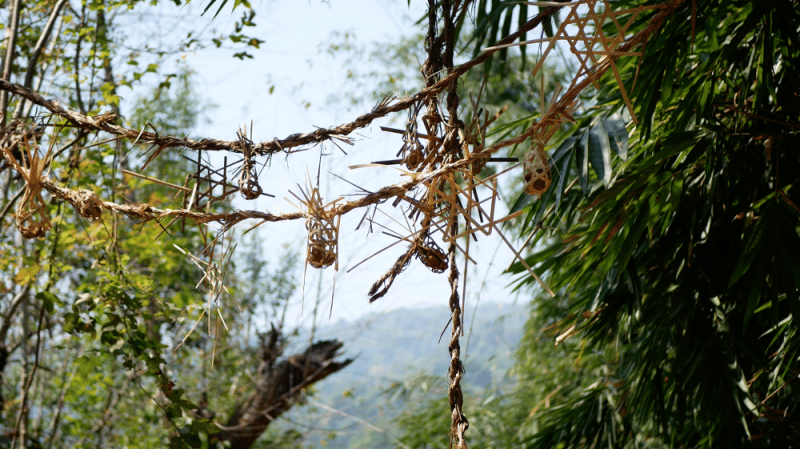 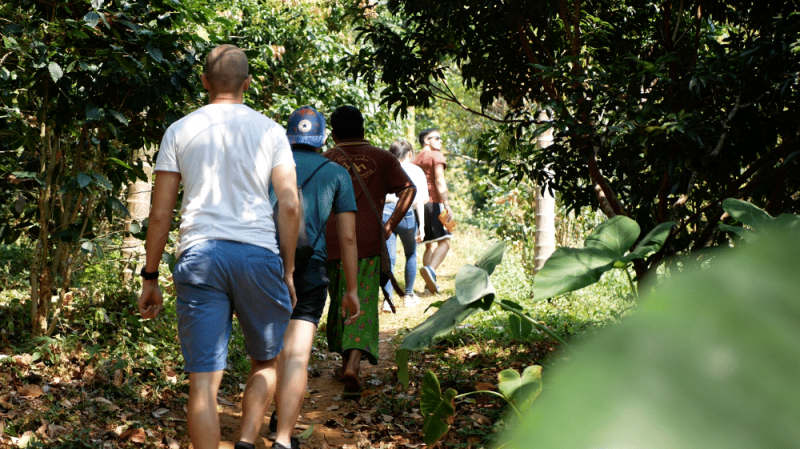 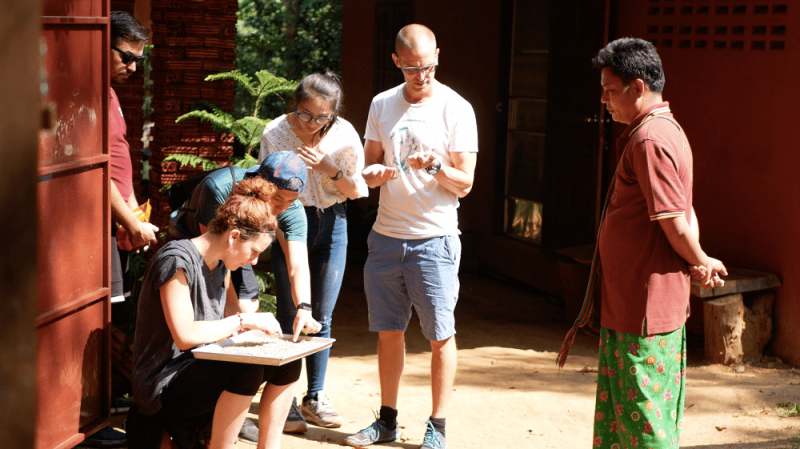 Easia Travel Head OfficeVietnam Head OfficeC/o: ATS Hotel, Suite 326 &327, 33B Pham Ngu Lao Street, Hanoi, VietnamTel: +84 24-39 33 13 62www.easia-travel.comFrom To Km ByDuration Road condition Chiang Mai cityDoi Mod/Suan Lahu90Minivan1h 45 minGood but mountainousDoi Mod/Suan LahuChiang Rai city130Minivan2 hoursGood but mountainousDoi Mod/Suan LahuMae Kachan hot springs13Minivan25 minutesNarrow and mountainous